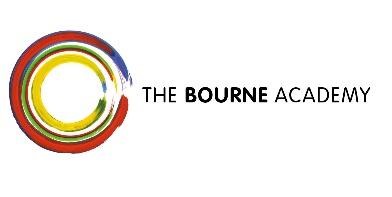 March 2024‘Steps to ASPIRE’AMBITIOUS Competency Task 1: Year 6 Ambition letter to my 16-year old selfInstructions to students:Your initial ‘Steps to ASPIRE’ competency task requires you to write a letter to yourself. You will send your letter back to school (in the pre paid and addressed envelope enclosed) and this will be given to your Head of House and tutor (when these are known), ready for the start of Year 7. It will allow your Head of House and tutor to get to know you better.  Also, we will keep your letter on file so that we can give it back to you in five years’ time, when you are in Year 11.This is the first piece of work from you that the teachers at The Bourne Academy will see; staff will read it to find out about you.  Please make it your best possible work it can be. Remember to:Use the template provided. If you make a mistake, the template can be downloaded from the school website under the transition area.  Punctuate sentences accurately and check your spellingsUse punctuation to create effectsUse a range of sentences, including complex onesThink carefully about your choice of vocabularyStructure your letter in clear paragraphs which link to each otherPresent everything to the best of your ability.In the letter, you could:Show you can set it out correctly, with a salutation, a date and by signing it offWrite about who you are now: what you like doing/how you enjoy spending your time/what hobbies or interests you have/what things you are good atSay how you feel about joining secondary school and becoming a Year 7 studentWrite about what your ambitions are for the future: start with what you hope for, in five years’ time, when you might be about to leave The Bourne Academy or go into the sixth form. What do you hope your time at The Bourne Academy will bring? What would you like to be able to look back and feel pleased about?Include one thing you would definitely like to remind your 16-year old self of – a special memory/event/piece of information that you definitely do not want to have forgotten about!How to return your AMBITIOUS competency task to the Academy: When you have completed your letter, please return it in the prepaid and addressed envelope enclosed, no later than Friday 19 April.We look forward to receiving your letters. Best wishes for your Easter break, The  Head Of House Team